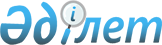 О ратификации Соглашения об условиях работы регионального экологического центра Центральной АзииЗакон Республики Казахстан от 5 июля 2000 года N 69-II
     Ратифицировать Соглашение об условиях работы регионального 
экологического центра Центральной Азии, совершенное в Алматы 12 мая 2000 
года.

     Президент
Республики Казахстан  
     
                             Соглашение 
                  об условиях работы регионального
               экологического центра Центральной Азии 






          Настоящее Соглашение заключается между Республикой Казахстан, 
Комиссией Европейских Сообществ, Программой развития - Организации 
Объединенных Наций (ПРООН), далее - Стороны.




          Учитывая, что:




          Решение экологических проблем потребует совместных усилий 
Правительств, местных властей, неправительственных организаций 
(ассоциаций) и граждан стран Центральной Азии (далее - ЦАР);




          Декларация 4-й Пан - Европейской Конференции Министров охраны 
окружающей среды в Орхусе (Дания, июнь 1998 года) приветствовала создание 
Регионального Экологического Центра в Центральной Азии (далее - Центр);




          Центральноазиатскими государствами (Республика Казахстан, Кыргызская 
Республика, Республика Таджикистан, Туркменистан и Республика Узбекистан), 
было решено, что такой Центр будет создан в Алматы, Республика Казахстан;




          Устав Центра, подписанный 20 июля 1999 года, вместе с настоящим 
Соглашением будет являться юридической основой для создания и деятельности 
Центра;




          Стороны согласились о нижеследующем:








                                                            Статья 1








          1. Настоящее Соглашение между Республикой Казахстан, Комиссией 
Европейских Сообществ, ПРООН устанавливает обязательства Сторон по 
поддержке деятельности данного Центра для достижения его целей.




          2. Деятельность Центра будет проводиться в соответствии с Уставом 




Центра, настоящим Соглашением и законодательством Республики Казахстан.
     3. Центр создается как независимая, некоммерческая, неполитическая 
организация международного характера (организационно-правовая форма -
учреждение).
     4. Центр создается на неограниченный срок.
     5. Центр располагается в городе Алматы, Казахстан.

                              Статья 2

     1. Центр считается созданным как юридические лицо с момента его 
государственной регистрации в соответствии с законодательством Республики 
Казахстан и:
     - будет иметь свои собственные отдельные активы;
     - будет отвечать за свои обязательства по расширению таких активов;
     - может от своего имени заключать контракты и соглашения;
     - может приобретать и осуществлять имущественные и неимущественные 
права;
     - может иметь обязательства и представать перед судом как истец или 
ответчик.

                              Статья 3






          Центр открывает филиалы в Центральной Азии и может создавать 
отделения в соответствии с Уставом Центра и законодательством государств 
ЦАР.








                                                            Статья 4








          1. Стороны не отвечают по обязательствам Центра и Центр не отвечает 
по обязательствам Сторон.




          2. Комиссия Европейских Сообществ, ПРООН:




          - Обеспечивают поддержку Центра в зависимости от наличия 
соответствующих фондов;




          - Помогают в создании Центра в соответствии с целями, приведенными в 
Уставе;




          - Помогают деятельности Центра консультациями, информацией и 
рекомендациями.




          3. Республика Казахстан:




          - Обеспечивает регистрацию Центра как независимой, некоммерческой, 
неполитической организации международного характера со статусом  
юридического лица в соответствии с законодательством Республики Казахстан 
в течение 6 месяцев после подписания настоящего Соглашения;




          - Создает соответствующие организационное условия для эффективного 
функционирования Центра, представляет каналы связи, а также передает 
здания и сооружения (помещения) в собственность Центра безвозмездно для 
офиса РЭЦ в г. Алматы.                                               








                                                            Статья 5








          1. В соответствии с Уставом Центр содействует сотрудничеству на 
локальном, региональном и международном уровнях между неправительственными 
организациями (ассоциациями), правительствами, деловыми кругами и другими 
заинтересованными организациями для развития свободного обмена 
информацией; предлагает в соответствии с уставными целями прямую помощь 
любой организации или лицу, вовлеченным в охрану окружающей среды.




          2. Центр содействует участию общественности в процессе принятия 
решений общества (обществ), которые имеют отношение к окружающей среде и 
устойчивому развитию.




          3. Деятельность Центра проводится в соответствии с Уставом и Рабочей 
Программой, которая будет разработана Центром и утверждена его 
учредителями.








                                                            Статья 6








          1. Центр сотрудничает с Региональными Экологическими Центрами в 
других странах.




          2. Стороны должны поощрять и помогать Центру в сотрудничестве и 
участии в международных координационных комитетах и организациях, которые 
созданы в связи с деятельностью Региональных Экологических Центров.




          3. Рабочими языками Центра являются русский и английский. Центр, в 
случае необходимости, может использовать государственные языки стран ЦАР.








                                                            Статья 7








          1. Будучи не ограниченным финансовым контролем, нормативами или 
мораторием любого вида, Центр в соответствии с законодательством 
Республики Казахстан:




          - может владеть, пользоваться и распоряжаться строениями, зданиями, 
оборудованием, инструментами, находящимися в собственности Центра;




          - может владеть любыми фондами и активами или валютой любого вида и 
иметь счета в любой валюте, находящимися в собственности Центра;




          - свободен в передаче своих фондов и активов или валюты из одной 
страны в другую и конвертировании принадлежащей ему валюты в любую другую 
валюту.




          2. Активы Центра состоят: из регулярных и единовременно выплачиваемых 
вкладов, зданий (помещений), не подлежащих отчуждению товаров, 
представляющих собой автотранспортные средства, оргтехнику, офисную 
мебель, специальное лабораторное оборудование (для обследования 
экологических проблем) и комплектующие к ним и предназначенные только для 
передачи и использования Центром и его национальными филиалами на 
безвозмездной основе Сторонами, а также добровольных вкладов и 
пожертвований, не противоречащих законодательству Республики Казахстан, 
включая техническое содействие.




          3. Активы Центра будут использоваться исключительно для решения 
экологических проблем ЦАР.




          4. С целью осуществления Центром своей деятельности в рамках 
настоящего Соглашения и Устава подлежат освобождению от:




          - всех прямых налогов, установленных налоговым законодательством 
Республики Казахстан, здания (помещения), относящиеся к активам Центра;




          - таможенных пошлин и налогов, взимаемых при импорте (экспорте) 
товаров (работ, услуг), установленных таможенным и налоговым 
законодательством, активы Центра в виде товаров, а также оказываемые 
услуги, предоставляемые в соответствии с Уставом;




          - запрещений и ограничений, установленных законодательством 
Республики Казахстан на импорт (экспорт) товаров, перечисленных в пункте 2 
настоящей статьи Соглашения, передаваемых Центру и его национальным 
филиалам.








                                                            Статья 8








          1. В состав Центра, как предусмотрено Уставом, будут входить Совет 
Управляющих, Исполнительный Директор, Консультативный Совет другие 
должностные лица, а также административный и технический штат для 
выполнения обязанностей, которые будут необходимы для деятельности Центра.




          2. Представителем Центра является Исполнительный Директор, который 
руководит работой Центра. Исполнительный Директор назначается в 
соответствии с Уставом.








                                                            Статья 9








          Все споры и разногласия между Сторонами относительно толкования и 
применения положений настоящего Соглашения будут решаться путем взаимных 
консультаций и переговоров.








                                                            Статья 10








          Поправки к настоящему Соглашению могут быть согласованы Сторонами 
посредством обмена документами. Такие документы являются неотъемлемыми 
частями настоящего Соглашения.








                                                            Статья 11








          Настоящее Соглашение будет одобрено Сторонами в соответствии с их 
собственными процедурами. Настоящее Соглашение вступает в силу в первый 
день второго месяца, следующего за датой уведомления Сторонами друг друга 
о том, что эти процедуры завершены.




          Настоящее Соглашение открыто для участия других заинтересованных 
организаций.








                                                            Статья 12








          Стороны могут отказаться от статуса Стороны направлением письменного 
уведомления о своем намерении по выходу из Соглашения Председателю Совета 
за 6 месяцев до изменения их статуса как Стороны Соглашения.




          Реорганизация или ликвидация Центра производится согласно Уставу 




Центра и в соответствии с законодательством Республики Казахстан.

     Совершено в городе Алматы 12 мая 2000 г., в двух экземплярах, каждый 
на казахском, английском и русском языках, причем все тексты имеют 
одинаковую силу.
     
     За Республику Казахстан
     
     За Комиссию Европейского Сообщества
     
     За Программу развития 
     Организации Объединенных Нации     
    
(Специалисты: Умбетова А.М.,
              Склярова И.В.)              
     
      
      


					© 2012. РГП на ПХВ «Институт законодательства и правовой информации Республики Казахстан» Министерства юстиции Республики Казахстан
				